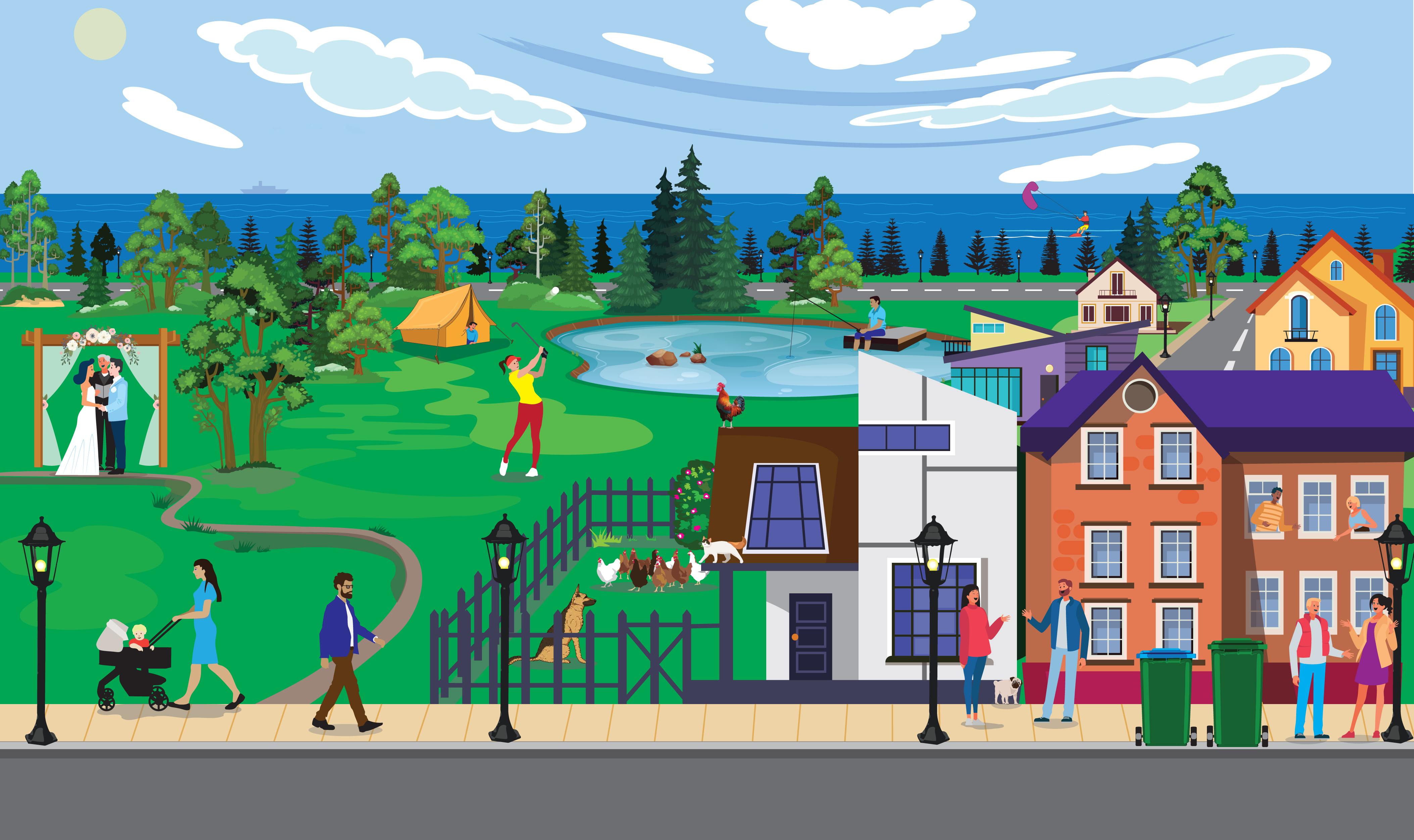 QuestionYour contentWhat were we engaging on?We are required to review our by-laws every 7 years to ensure they meet the current needs of our community. Prior to drafting our by-laws, we sought feedback from our community on key issues to inform on how we draft the by-laws. The consultation was undertaken from 6 October to 29 November 2021.What did we do?Have Your Say page with survey and educational “did you know” messaging. (61 responses)Two pop up consultation visits to Semaphore foreshore with staff members.Weekly social media posts with “did you know” messaging and link to online survey. https://haveyoursay.cityofpae.sa.gov.au/our-local-lawsWhat did we hear?Camping: There is support to explore the opportunities to facilitate camping on council land in specified locations with rules. Fishing: 65% of the respondents support fishing in council lakes.Golf: 61% of the respondents think golf should not be played in council reserves.Kite-surfing or kite-buggies: 58% of the respondents support allowing kite-surfing or kite-buggies in specified areas without a permit. Bin collection: 42% believe bins should be returned to the property the same day as collection, with 47% the end of the next day.Roosters: 44% believe we should introduce a permit system to keep roosters. Special events: 93% agree that permission should be granted for special events on council land, either with or without specified rules. When asked how many people should be allowed to attend before permission is required, the results vary with 27% support permission for all special events, 27% for 50 people and 16% for 2 people. Lodging houses: There is support for Council to control lodging houses through a by-law. Dogs: 66% believe that 2 dogs should be allowed to be kept on a property before permission is required. What are the next steps?Draft by-laws – January 2022Council endorses draft by-laws – March 2022Public Consultation on draft by-laws – April 2022Council endorses by-laws – June 2022By-Laws come into operation – January 2023